KLASA VIII08.06.2020r.Temat:  PAROWANIE I SKRAPLANIE. 1.  Przeczytaj uważnie temat lekcji ze stron 259 - 263 w podręczniku.2. Obejrzyj film – przypomnienie z lekcji ostatniejhttps://www.youtube.com/watch?v=ojoGjFI0HSo3.  Zapoznaj się z treścią e-podręcznikahttps://epodreczniki.pl/a/stany-skupienia-materii/DL0JWVINg4. Wykonaj notatkę możesz wykorzystać „to najważniejsze” podręcznik str. 263. ZADANIE NA OCENĘ.Wykonaj w domu dwa doświadczenia związane z przemianami stanów skupienia, nagraj krótki filmik i prześlij do mnie do dnia 10 czerwca 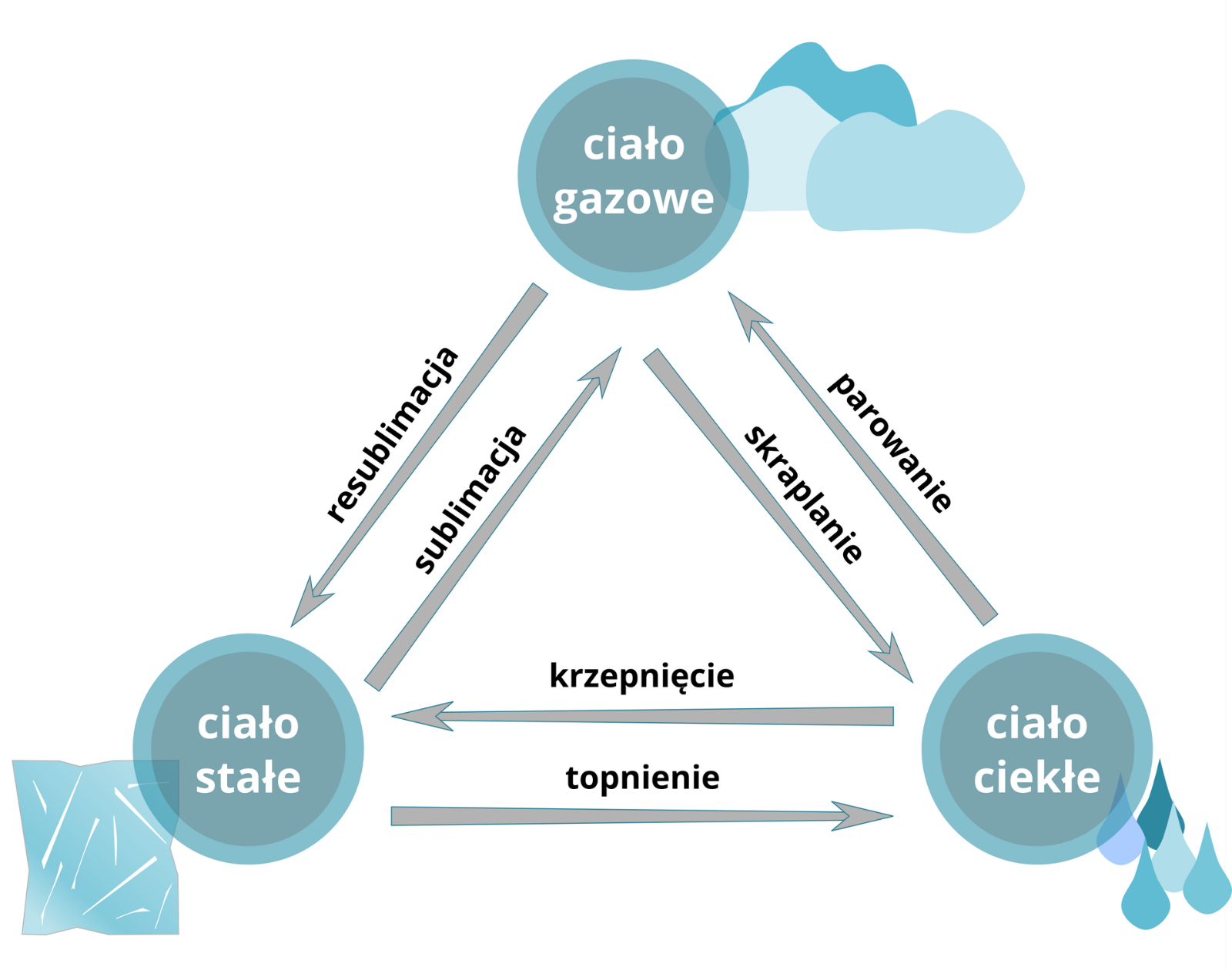 